In base alla legge europea sulla protezione dei dati (Art.13, Regolamento Europeo 2016/679) l’Utente prende atto che Provincia Italiana Congregazione Suore Ospedaliere del S. Cuore di Gesù si impegna a trattare i dati personali dell’Utente secondo i principi di correttezza, liceità e trasparenza e di tutela della riservatezza. Pertanto, si informa l’Utente che:In base alla legge europea sulla protezione dei dati (Art.13, Regolamento Europeo 2016/679) l’Utente prende atto che Provincia Italiana Congregazione Suore Ospedaliere del S. Cuore di Gesù si impegna a trattare i dati personali dell’Utente secondo i principi di correttezza, liceità e trasparenza e di tutela della riservatezza. Pertanto, si informa l’Utente che:.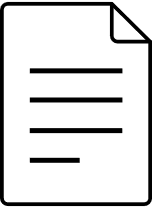 A. CATEGORIE DI DATI: oggetto del trattamento possono essere i suoi dati personali quali dati identificativi, dati anagrafici e di contatto..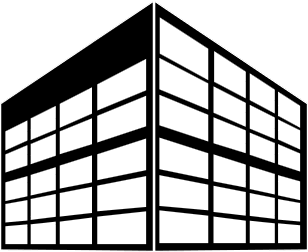 B. TITOLARE DEL TRATTAMENTO: il titolare del trattamento è Provincia Italiana Congregazione Suore Ospedaliere del S. Cuore di Gesù, con sede legale in Via Urbisaglia 3/A, 00183, Roma, contattabile alla mail segreteria.provincia@ospedaliere.it+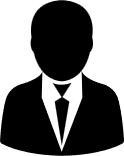 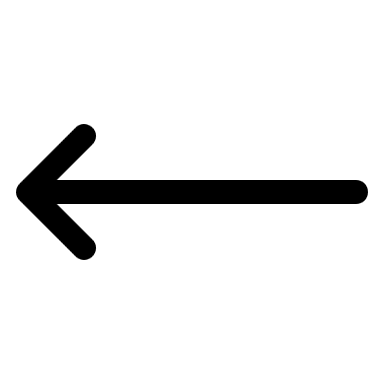 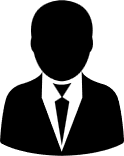 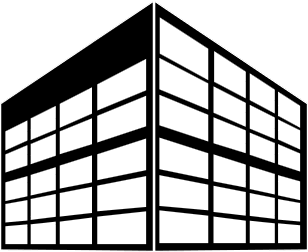 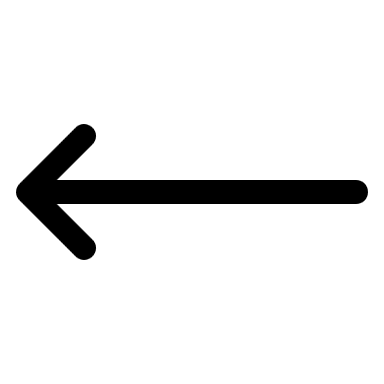 C. FONTE DEI DATI PERSONALI: i dati personali in possesso del Titolare sono raccolti direttamente presso l’interessato.+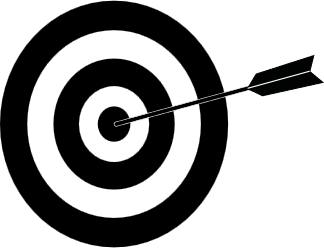 D. FINALITÀ DI TRATTAMENTO DEI DATI E BASE GIURIDICA: il trattamento dei Suoi dati, raccolti ed archiviati in relazione alla compilazione del presente form, ha come base giuridica il suo consenso ed è effettuato per le seguenti finalità:Finalità connesse ad obblighi di legge: adempimenti contabili, fiscali, amministrativi, comunicazioni obbligatorie ad enti pubblici; Finalità legate a motivi di interesse pubblico: attività amministrative correlate a quelle di diagnosi, assistenza e terapia sanitaria e sociale (art. 6 sexies, lett. u), del Codice Privacy);Per finalità legate alla sussistenza di un interesse legittimo da parte del Titolare: Videosorveglianza. Alcuni ambienti della struttura sono soggetti a videosorveglianza per ragioni di sicurezza e salvaguardia del patrimonio aziendale e sono segnalate da appositi cartelli con l’immagine stilizzata di una telecamera.Finalità contrattuali: Amministrazione. Espletamento dei compiti gestionali, amministrativi ed organizzativi necessari all’espletamento dei servizi ambulatoriali erogati;Finalità di cura che non richiedono il consenso ai sensi dell’art.9, paragrafo 2, lettere h) e i) e 3 del GDPR e dell’art. 75 e 2 septies del D.Lgs 196/2003, modificato dal D.Lgs. 101/2018, ed ai sensi del provvedimento del Garante n. 55 del 7 marzo 2019:Diagnosi e cura. Svolgimento dell’attività diagnostica e realizzazione delle terapie necessarie;Predisposizione progetto. Raccolta preliminare di informazioni e predisposizione di un progetto sanitario o socioassistenziale individualizzato, che preveda la globalità del trattamento oggetto di intervento, con contestuale apporto multidisciplinare medico, psicologico, educativo/riabilitativo;Realizzazione progetto. Realizzazione, previa condivisione ed accettazione sulla modalità di trattamento, di un progetto individualizzato, attuato anche con l’impiego di equipe operativa e riabilitativa pluridisciplinare formata da persone dell’area medico specialistica, psicologica, riabilitativo/educativa, del servizio sociale e dell’assistenza;Invio per esami/visite specialistiche e ritiro referti. Invio dell’ospite o dei suoi dati presso terzi (laboratori, ospedali, cliniche, …) per l’effettuazione di esami clinici di vario tipo e/o esami diagnostici, come visite specialistiche, a cui potrà essere sottoposto l’interessato nell’ambito delle terapie effettuate e ritiro degli esiti degli stessi (referti) da parte di appositi incaricati dell’ente.+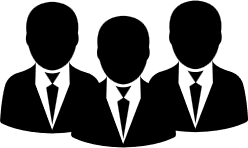 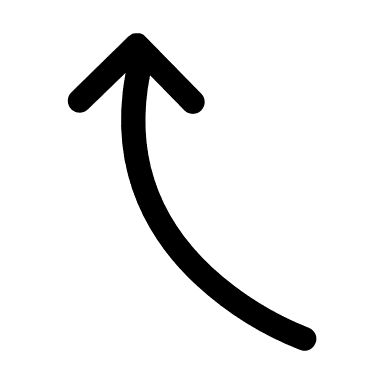 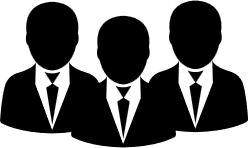 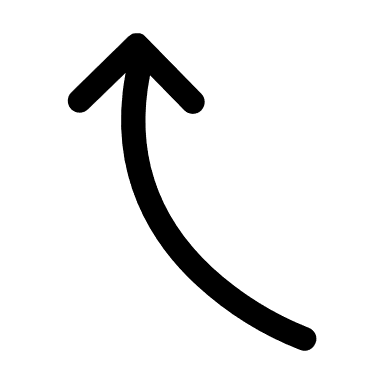 E. DESTINATARI DEI DATI: nei limiti pertinenti alle finalità di trattamento indicate i Suoi dati potranno essere comunicati, se del caso, ad altri soggetti connessi alle attività di trattamento, interni ed esterni al Titolare, quali dipendenti ed assimilati, collaboratori, consulenti, medici specialistici, liberi professionisti, istituzioni o organismi pubblici, ATS, Aziende Ospedaliere, Servizio Sanitario Nazionale, enti previdenziali. I suoi dati potrebbero essere  oggetto di diffusione limitatamente alle finalità di cui ai punti D.2 e D.3+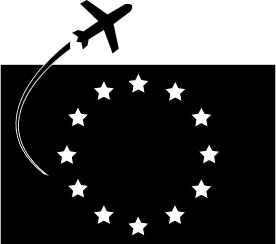 F. TRASFERIMENTO DEI DATI VERSO PAESI TERZI: I dati raccolti potrebbero essere oggetto di trasferimento verso paesi terzi extraeuropei in caso di utilizzo di strumenti di Google e Meta Platforms. Tale trasferimento è ammesso in base alla presenza di clausole contrattuali standard. +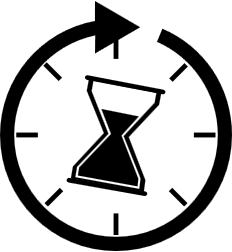 G. PERIODO DI CONSERVAZIONE: i dati raccolti verranno conservati per un arco di tempo non superiore al conseguimento delle finalità per le quali sono trattati (“principio di limitazione della conservazione”, art.5, GDPR) o in base alle scadenze previste dalle norme di legge. La verifica sulla obsolescenza dei dati conservati in relazione alle finalità per cui sono stati raccolti viene effettuata periodicamente.+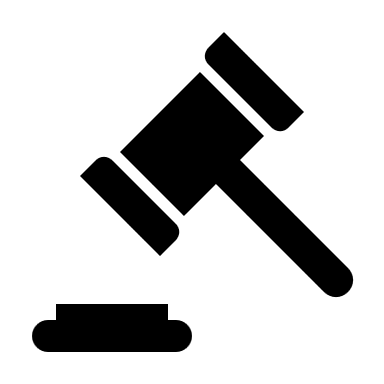 H. DIRITTI DELL’INTERESSATO: l’interessato ha sempre diritto a richiedere al Titolare l’accesso ai Suoi dati, la rettifica o la cancellazione degli stessi, la limitazione del trattamento o la possibilità di opporsi al trattamento, di richiedere la portabilità dei dati, di revocare il consenso al trattamento facendo valere questi e gli altri diritti previsti dal GDPR tramite semplice comunicazione al Titolare. L‘interessato può proporre reclamo anche a un’autorità di controllo+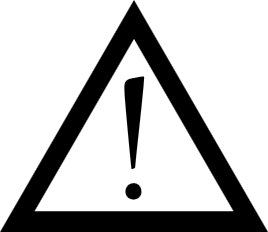 I. OBBLIGO DI COMUNICARE I DATI: la informiamo che il conferimento dei dati è per alcuni campi facoltativo e per altri (segnalati da un asterisco) obbligatorio e il loro eventuale mancato conferimento comporta la mancata esecuzione servizio richiesto.+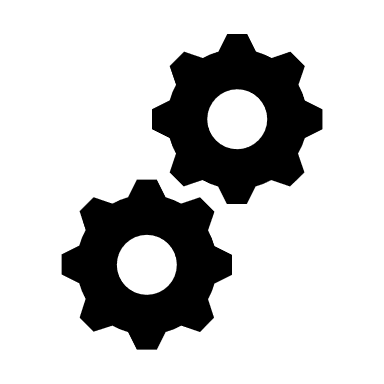 J. MODALITÀ DI TRATTAMENTO DEI DATI: i dati personali da Lei forniti, formeranno oggetto di operazioni di trattamento nel rispetto della normativa sopracitata e degli obblighi di riservatezza cui è ispirata l'attività del Titolare. I dati verranno trattati sia con strumenti informatici sia su supporti cartacei sia su ogni altro tipo di supporto idoneo, nel rispetto delle misure adeguate di sicurezza ai sensi del GDPR.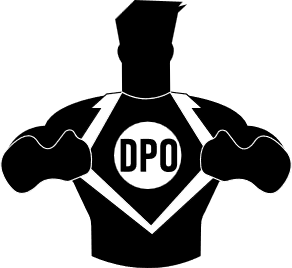 L. DATI DI CONTATTO DEL D.P.O.: il titolare ha provveduto alla nomina del D.P.O. contattabile via mail all’indirizzo ospedaliere@segnalazionidpo.it.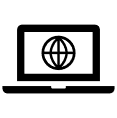 M. PROCESSI DECISIONALI AUTOMATIZZATI: non sono previsti processi decisionali automatizzati 